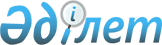 О внесении изменений и дополнений в решение XXIV-й сессии маслихата города Алматы IV-го созыва от 21 декабря 2009 года N 272 "О бюджете города Алматы на 2010-2012 годы"
					
			Утративший силу
			
			
		
					Решение XXVII сессии Маслихата города Алматы IV созыва от 12 апреля 2010 года N 306. Зарегистрировано в Департаменте юстиции города Алматы 19 апреля 2010 года за N 841. Утратило силу в связи с истечением срока применения - решением Маслихата города Алматы от 29 июля 2011 года № 464      Сноска. Утратило силу в связи с истечением срока применения - решением XXXXVI-й сессии Маслихата города Алматы IV созыва от 29.07.2011 № 464.      В соответствии со статьей 106, 108 Бюджетного Кодекса Республики Казахстан, со статьями 6, 7 Закона Республики Казахстан «О местном государственном управлении и самоуправлении в Республике Казахстан», с Законом Республики Казахстан от 29 марта 2010 года № 259-IV «О внесении изменений и дополнений в Закон Республики Казахстан «О республиканском бюджете на 2010-2012 годы» и постановлением Правительства Республики Казахстан от 31 марта 2010 года № 250 «О внесении изменений и дополнений в постановление Правительства Республики Казахстан от 22 декабря 2009 года № 2162 «О реализации Закона Республики Казахстан «О республиканском бюджете на 2010–2012 годы» маслихат города Алматы IV-го созыва РЕШИЛ:

      Внести в решение XXIV-й сессии маслихата города Алматы IV-го созыва «О бюджете города Алматы на 2010-2012 годы» от 21 декабря 2009 года № 272 (зарегистрировано в Реестре государственной регистрации нормативных правовых актов № 828 от 24 декабря 2009 года, опубликовано в газетах от 26 декабря 2009 года «Алматы Ақшамы» № 151(4242), от 26 декабря 2009 года «Вечерний Алматы» № 157; внесены изменения: решением XXV-й сессии маслихата города Алматы IV-го созыва от 22 января 2010 года № 275 «О внесении изменений и дополнений в решение XXIV-й сессии маслихата города Алматы IV-го созыва от 21 декабря 2009 года № 272 «О бюджете города Алматы на 2010-2012 годы», зарегистрировано в Реестре государственной регистрации нормативных правовых актов № 835 от 29 января 2010 года, опубликовано в газетах от 4 февраля 2010 года «Алматы Ақшамы» № 14(4259), от 4 февраля 2010 года «Вечерний Алматы № 14-15) следующие изменения и дополнения:



      1. Пункт 1 изложить в следующей редакции:



      «1. Утвердить бюджет города Алматы на 2010-2012 годы согласно приложениям 1, 2 и 3 соответственно, в том числе на 2010 год в следующих объемах:

      1) доходы – 261 017 192 тысяч тенге, в том числе по:

      налоговым поступлениям – 148 077 700 тысяч тенге;

      неналоговым поступлениям – 867 300 тысяч тенге;

      поступлениям от продажи основного капитала – 4 855 000 тысяч тенге;

      поступления трансфертов – 107 217 192 тысяч тенге;

      2) затраты – 259 339 435 тысяч тенге;

      3) чистое бюджетное кредитование – - 100 000 тысяч тенге, в том числе:

      погашение бюджетных кредитов – 100 000 тыс.тенге;

      4) сальдо по операциям с финансовыми активами – 1 045 043 тысяч тенге, в том числе:

      приобретение финансовых активов – 1 045 043 тысяч тенге;

      5) профицит бюджета – 732 714 тысяч тенге;

      6) использование профицита бюджета – - 732 714 тысяч тенге.".



      в пункте 6 цифры «3 049 645» заменить цифрами «3 212 258»;



      в пункте 7 цифры «664 886» заменить цифрами «672 965»;



      в пункте 8 цифры «6 379 879» заменить цифрами «6 946 037»;



      в пункте 9 цифры «34 893 425» заменить цифрами «37 958 629»;



      в пункте 10 цифры «32 772 890» заменить цифрами «33 053 436»;



      в пункте 11 цифры «6 914 291» заменить цифрами «7 101 433»;



      в пункте 12 цифры «24 377 092» заменить цифрами «26 291 956»;



      в пункте 13 цифры «4 749 307» заменить цифрами «14 132 655»;



      в пункте 13-1 цифры «14 293 970» заменить цифрами «14 365 056»;



      в пункте 14 цифры «1 150 170» заменить цифрами «1 156 126»;



      в пункте 15 цифры «798 255» заменить цифрами «802 883»;



      в пункте 16 цифры «40 165 244» заменить цифрами «45 851 240»;



      в пункте 17 цифры «1 030 094» заменить цифрами «2 285 643»;



      в пункте 18 цифры «4 173 450» заменить цифрами «2 463 185»;



      в пункте 19 цифры «750 000» заменить цифрами «1 160 000».



      2. Приложения 1, 2, 3 изложить в новой редакции согласно приложениям 1, 2, 3 данного решения.



      3. Настоящее решение вводится в действие с 1 января 2010 года.      Председатель

      XXVII-й сессии маслихата

      города Алматы IV-го созыва         Б. Шин      Секретарь маслихата

      города Алматы IV-го созыва         Т. МукашевПриложение 1

к решению XXVII сессии

маслихата города Алматы IV-го созыва

от 12 апреля 2010 года № 306 

БЮДЖЕТ ГОРОДА АЛМАТЫ НА 2010 ГОД      Председатель

      XXVII-й сессии маслихата

      города Алматы IV-го созыва         Б. Шин

       Секретарь маслихата

      города Алматы IV-го созыва         Т. МукашевПриложение 2

к решению XXVII сессии

маслихата города Алматы IV-го созыва

от 12 апреля 2010 года № 306 

БЮДЖЕТ ГОРОДА АЛМАТЫ НА 2011 ГОД       Председатель

      XXVII-й сессии маслихата

      города Алматы IV-го созыва         Б. Шин

       Секретарь маслихата

      города Алматы IV-го созыва         Т. МукашевПриложение 3

к решению XXVII сессии

маслихата города Алматы IV-го созыва

от 12 апреля 2010 года № 306 

БЮДЖЕТ ГОРОДА АЛМАТЫ НА 2012 ГОД

       Председатель

      XXVII-й сессии маслихата

      города Алматы IV-го созыва         Б. Шин

       Секретарь маслихата

      города Алматы IV-го созыва         Т. Мукашев
					© 2012. РГП на ПХВ «Институт законодательства и правовой информации Республики Казахстан» Министерства юстиции Республики Казахстан
				КатегорияКатегорияКатегорияКатегорияКатегорияСумма (тыс.тенге)КлассКлассНаименованиеНаименованиеСумма (тыс.тенге)ПодклассПодклассПодклассСумма (тыс.тенге)123I. ДОХОДЫ261 017 1921Налоговые поступления148 077 70001Подоходный налог 67 500 5002Индивидуальный подоходный налог67 500 50003Социальный налог52 710 0001Социальный налог52 710 00004Налоги на собственность18 146 9001Налоги на имущество9 980 0003Земельный налог2 196 0004Налог на транспортные средства5 970 0005Единый земельный налог90005Внутренние налоги на товары, работы и услуги5 532 8002Акцизы1 808 8003Поступления за использование природных и других ресурсов993 0004Сборы за ведение предпринимательской и профессиональной деятельности2 331 0005Налог на игорный бизнес400 00008Обязательные платежи, взимаемые за совершение юридически значимых действий и(или) выдачу документов уполномоченными на то государственными органами или должностными лицами4 187 5001Государственная пошлина4 187 5002Неналоговые поступления867 30001Доходы от государственной собственности760 3001Поступления части чистого дохода государственных предприятий40 2003Дивиденды на государственные пакеты акций, находящиеся в государственной собственности5 1005Доходы от аренды имущества, находящегося в государственной собственности705 0007Вознаграждения по кредитам, выданным из государственного бюджета10 00002Поступления от реализации товаров (работ, услуг) государственными учреждениями, финансируемыми из государственного бюджета2 0001Поступления от реализации товаров (работ, услуг) государственными учреждениями, финансируемыми из государственного бюджета2 00006Прочие неналоговые поступления105 0001Прочие неналоговые поступления105 0003Поступления от продажи основного капитала4 855 00001Продажа государственного имущества, закрепленного за государственными учреждениями1 100 0001Продажа государственного имущества, закрепленного за государственными учреждениями1 100 00003Продажа земли и нематериальных активов3 755 0001Продажа земли 3 700 0002Продажа нематериальных активов55 0004Поступления трансфертов 107 217 19202Трансферты из вышестоящих органов государственного управления107 217 1921Трансферты из республиканского бюджета107 217 19201Целевые текущие трансферты1867938702Целевые трансферты на развитие88537805Функциональная группа              НаименованиеФункциональная группа              НаименованиеФункциональная группа              НаименованиеФункциональная группа              НаименованиеФункциональная группа              НаименованиеФункциональная группа              НаименованиеАдминистратор бюджетных программАдминистратор бюджетных программАдминистратор бюджетных программАдминистратор бюджетных программПрограммаПрограммаПрограмма123II. ЗАТРАТЫ259 339 43501Государственные услуги общего характера3 212 258111Аппарат маслихата города республиканского значения51 331001Услуги по обеспечению деятельности маслихата города республиканского значения51 331121Аппарат акима города республиканского значения1 892 631001Услуги по обеспечению деятельности акима города республиканского значения848 829 002Создание информационных систем137 347 003Капитальный ремонт зданий, помещений и сооружений государственных органов8 701004Материально-техническое оснащение государственных органов10 310 005Организация деятельности центров обслуживания населения по предоставлению государственных услуг физическим и юридическим лицам по принципу «одного окна»887 444123Аппарат акима района в городе, города районного значения, поселка, аула (села), аульного (сельского) округа748 811 001Услуги по обеспечению деятельности акима района в городе, города районного значения, поселка, аула (села), аульного (сельского) округа398 811 023Материально-техническое оснащение государственных органов350 000 356Управление финансов города республиканского значения406 985 001Услуги по реализации государственной политики в области исполнения местного бюджета и управления коммунальной собственностью122 390 003Проведение оценки имущества в целях налогообложения13 129 004Организация работы по выдаче разовых талонов и обеспечение полноты сбора сумм от реализации разовых талонов104 723 010Организация приватизации коммунальной собственности152 129 011Учет, хранение, оценка и реализация имущества, поступившего в коммунальную собственность14 614357Управление экономики и бюджетного планирования города республиканского значения112 500 001Услуги по реализации государственной политики в области формирования и развития экономической политики, системы государственного планирования и управления города республиканского значения112 500 02Оборона672 965 350Управление по мобилизационной подготовке, гражданской обороне, организации предупреждения и ликвидации аварий и стихийных бедствий города республиканского значения118 245 003Мероприятия в рамках исполнения всеобщей воинской обязанности16 210 007Подготовка территориальной обороны и территориальная оборона города республиканского значения102 035 350Управление по мобилизационной подготовке, гражданской обороне, организации предупреждения и ликвидации аварий и стихийных бедствий города республиканского значения554 720 001Услуги по реализации государственной политики на местном уровне в области мобилизационной подготовки, гражданской обороны, организации предупреждения и ликвидации аварий и стихийных бедствий31 421 005Мобилизационная подготовка и мобилизация города республиканского значения17 591006Предупреждение и ликвидация чрезвычайных ситуаций масштаба города республиканского значения505 708 03Общественный порядок, безопасность, правовая, судебная, уголовно-исполнительная деятельность6 946 037 352Исполнительный орган внутренних дел, финансируемый из бюджета города республиканского значения6 072 091 001Услуги по реализации государственной политики в области обеспечения охраны общественного порядка и безопасности на территории города республиканского значения5 550 678 002Организация работы медвытрезвителей и подразделений полиции, организующих работу медвытрезвителей 30 674 003Поощрение граждан, участвующих в охране общественного порядка2 000 005Создание информационных систем30 575 008Материально-техническое оснащение государственных органов17 000 011Организация временной изоляции, адаптации и реабилитации несовершеннолетних 60 354 012Услуги по размещению лиц, не имеющих определенного места жительства и документов90 619 013Организация содержания лиц, арестованных в административном порядке28 751 014Организация содержания служебных животных 28 839 015Обеспечение охраны общественного порядка во время проведений мероприятий международного значения за счет целевых трансфертов из республиканского бюджета230 226016Проведение операции «Мак» за счет целевых трансфертов из республиканского бюджета2 375368Управление пассажирского транспорта и автомобильных дорог города республиканского значения581 896 007Обеспечение безопасности дорожного движения в населенных пунктах581 896 373Управление строительства города республиканского значения292 050 004Развитие объектов органов внутренних дел 292 050 04Образование37 958 629 123Аппарат акима района в городе, города районного значения, поселка, аула (села), аульного (сельского) округа4 237 634 004Поддержка организаций дошкольного воспитания и обучения4 237 634 359Управление туризма, физической культуры и спорта города республиканского значения1 392 086 006Дополнительное образование для детей и юношества по спорту1 101 907 007Общеобразовательное обучение одаренных в спорте детей в специализированных организациях образования290 179 360Управление образования города республиканского значения22 016 616 003Общеобразовательное обучение19 216 557 004Общеобразовательное обучение по специальным образовательным программам1 428 032 005Общеобразовательное обучение одаренных детей в специализированных организациях образования456 478 008Дополнительное образование для детей 915 549 353Управление здравоохранения города республиканского значения127 290 043Подготовка специалистов в организациях технического и профессионального, послесреднего образования127 290 360Управление образования города республиканского значения3 463 639 018Организация профессионального обучения10 829 024Подготовка специалистов в организациях технического и профессионального образования3 452 810 353Управление здравоохранения города республиканского значения38 066 003Повышение квалификации и переподготовка кадров38 066 360Управление образования города республиканского значения545 156 012Повышение квалификации и переподготовка кадров132 906 060Подготовка и переподготовка кадров412 250 360Управление образования города республиканского значения3 041 270 001Услуги по реализации государственной политики на местном уровне в области образования 85 969 006Информатизация системы образования в государственных учреждениях образования города республиканского значения123 955 007Приобретение и доставка учебников, учебно-методических комплексов для государственных учреждений образования города республиканского значения867 173 009Проведение школьных олимпиад, внешкольных мероприятий и конкурсов масштаба города республиканского значения198 767 010Капитальный, текущий ремонт объектов образования в рамках реализации стратегии региональной занятости и переподготовки кадров1 608 220 013Обследование психического здоровья детей и подростков и оказание психолого-медико-педагогической консультативной помощи населению68 770 014Реабилитация и социальная адаптация детей и подростков с проблемами в развитии88 416 373Управление строительства города республиканского значения3 096 872 006Сейсмоусиление объектов образования в городе Алматы108 170 007Сейсмоусиление объектов образования в городе Алматы в рамках реализации стратегии региональной занятости и переподготовки кадров944 000 037Строительство и реконструкция объектов образования2 044 702 05Здравоохранение33 053 436 353Управление здравоохранения города республиканского значения62 200 004Оказание стационарной медицинской помощи по направлению специалистов первичной медико-санитарной помощи и организаций здравоохранения, за исключением медицинской помощи, оказываемой из средств республиканского бюджета62 200 353Управление здравоохранения города республиканского значения567 181 005Производство крови, ее компонентов и препаратов для местных организаций здравоохранения119 364 006Услуги по охране материнства и детства323 871 007Пропаганда здорового образа жизни123 141 017Приобретение тест-систем для проведения дозорного эпидемиологического надзора805 353Управление здравоохранения города республиканского значения4 642 139 009Оказание медицинской помощи лицам, страдающим туберкулезом, инфекционными, психическими заболеваниями и расстройствами2 794 737 019Обеспечение больных туберкулезом противотуберкулезными препаратами 94 393 020Обеспечение больных диабетом противодиабетическими препаратами406 937 022Обеспечение больных с почечной недостаточностью лекарственными средствами, диализаторами, расходными материалами и больных после трансплантации почек лекарственными средствами351 656 026Обеспечение факторами свертывания крови при лечении взрослых, больных гемофилией398 688 027Централизованный закуп вакцин и других медицинских иммунобиологических препаратов для проведения иммунопрофилактики населения469 947 036Обеспечение тромболитическими препаратами больных с острым инфарктом миокарда125 781 353Управление здравоохранения города республиканского значения7 381 245 010Оказание амбулаторно-поликлинической помощи населению за исключением медицинской помощи, оказываемой из средств республиканского бюджета5 801 917 014Обеспечение лекарственными средствами и специализированными продуктами детского и лечебного питания отдельных категорий населения на амбулаторном уровне1 579 328 353Управление здравоохранения города республиканского значения2 878 909 011Оказание скорой медицинской помощи и санитарная авиация 2 864 458 029Базы спецмедснабжения города республиканского значения14 451 353Управление здравоохранения города республиканского значения1 107 300 001Услуги по реализации государственной политики на местном уровне в области здравоохранения60 735 008Реализация мероприятий по профилактике и борьбе со СПИД в Республике Казахстан237 550 016Обеспечение граждан бесплатным или льготным проездом за пределы населенного пункта на лечение2 948 018Информационно-аналитические услуги в области здравоохранения22 390 032Капитальный ремонт зданий, помещений и сооружений медицинских организаций здравоохранения 126 889033Материально-техническое оснащение медицинских государственных организаций здравоохранения656 788 373Управление строительства города республиканского значения16 414 462 009Сейсмоусиление объектов здравоохранения в городе Алматы774 767 010Капитальный ремонт сейсмоусиляемых объектов здравоохранения в городе Алматы361 314038Строительство и реконструкция объектов здравоохранения15 278 381 06Социальная помощь и социальное обеспечение7 101 433 355Управление занятости и социальных программ города республиканского значения1 252 399 002Предоставление специальных социальных услуг для престарелых и инвалидов в медико-социальных учреждениях (организациях) общего типа343 747 020Предоставление специальных социальных услуг для инвалидов с психоневрологическими заболеваниями, в психоневрологических медико-социальных учреждениях (организациях)478 222 021Предоставление специальных социальных услуг для престарелых, инвалидов, в том числе детей-инвалидов, в реабилитационных центрах189 232 022Предоставление специальных социальных услуг для детей-инвалидов с психоневрологическими патологиями в детских психоневрологических медико-социальных учреждениях (организациях)241 198 360Управление образования города республиканского значения561 822 016Социальное обеспечение сирот, детей, оставшихся без попечения родителей561 822 373Управление строительства города республиканского значения8 551 039Строительство и реконструкция объектов социального обеспечения8 551 123Аппарат акима района в городе, города районного значения, поселка, аула (села), аульного (сельского) округа140 762 003Оказание социальной помощи нуждающимся гражданам на дому140 762 355Управление занятости и социальных программ города республиканского значения4 685 381 003Программа занятости877 944 006Государственная адресная социальная помощь161 101 007Жилищная помощь287 688 008Социальная помощь отдельным категориям нуждающихся граждан по решениям местных представительных органов2 495 441 009Социальная поддержка инвалидов123 583 012Государственные пособия на детей до 18 лет44 413 015Обеспечение нуждающихся инвалидов обязательными гигиеническими средствами, предоставление социальных услуг индивидуального помощника для инвалидов первой группы, имеющих затруднение в передвижении, и специалиста жестового языка для инвалидов по слуху в соответствии с индивидуальной программой реабилитации инвалида68 816 016Социальная адаптация лиц, не имеющих определенного места жительства101 805 024Обеспечение проезда участникам и инвалидам Великой Отечественной войны по странам Содружества Независимых Государств, по территории Республики Казахстан, а также оплаты им и сопровождающим их лицам расходов на питание, проживание, проезд для участия в праздничных мероприятиях в городах Москва, Астана к 65-летию Победы в Великой Отечественной войне33 044 025Выплата единовременной материальной помощи участникам и инвалидам Великой Отечественной войны, а также лицам, приравненным к ним, военнослужащим, в том числе уволенным в запас (отставку), проходившим военную службу в период с 22 июня 1941 года по 3 сентября 1945 года в воинских частях, учреждениях, в военно-учебных заведениях, не входивших в состав действующей армии, награжденным медалью «За победу над Германией в Великой Отечественной войне 1941-1945 гг.» или медалью «За победу над Японией», проработавшим (прослужившим) не менее шести месяцев в тылу в годы Великой Отечественной войны к 65-летию Победы в Великой Отечественной войне491 546 355Управление занятости и социальных программ города республиканского значения452 518 001Услуги по реализации государственной политики на местном уровне в области обеспечения занятости и реализации социальных программ для населения317 073 013Оплата услуг по зачислению, выплате и доставке пособий и других социальных выплат20 801 019Размещение государственного социального заказа в неправительственном секторе за счет целевых трансфертов из республиканского бюджета114 64407Жилищно-коммунальное хозяйство26 291 956 371Управление энергетики и коммунального хозяйства города республиканского значения280 324 008Развитие, обустройство и (или) приобретение инженерно-коммуникационной инфраструктуры280 324 373Управление строительства города республиканского значения13 868 767 012Строительство и (или) приобретение жилья государственного коммунального жилищного фонда1 596 905 017Развитие, обустройство и (или) приобретение инженерно-коммуникационной инфраструктуры 10 287 105 019Строительство жилья1 984 757 374Управление жилья города республиканского значения49 856 001Услуги по реализации государственной политики на местном уровне по вопросам жилья48 956 005Изъятие, в том числе путем выкупа, земельных участков для государственных надобностей и связанное с этим отчуждение недвижимого имущества500009Материально-техническое оснащение государственных органов400 123Аппарат акима района в городе, города районного значения, поселка, аула (села), аульного (сельского) округа1 253 848 015Ремонт инженерно-коммуникационной инфраструктуры и благоустройство населенных пунктов в рамках реализации стратегии региональной занятости и переподготовки кадров1 253 848 354Управление природных ресурсов и регулирования природопользования города республиканского значения2 836 230 010Ремонт водохозяйственных сооружений и особо охраняемых природных территорий в рамках реализации стратегии региональной занятости и переподготовки кадров2 508 513 014Функционирование системы водоснабжения и водоотведения327 717 371Управление энергетики и коммунального хозяйства города республиканского значения1 990 516 001Услуги по реализации государственной политики на местном уровне в области энергетики и коммунального хозяйства37 638 005Развитие коммунального хозяйства531 361 006Функционирование системы водоснабжения и водоотведения62 249 014Ремонт инженерно-коммуникационной инфраструктуры и благоустройство населенных пунктов в рамках реализации стратегии региональной занятости и переподготовки кадров1 122 220 015Развитие инженерно-коммуникационной инфраструктуры и благоустройство населенных пунктов в рамках реализации стратегии региональной занятости и переподготовки кадров237 048 123Аппарат акима района в городе, города районного значения, поселка, аула (села), аульного (сельского) округа4 938 472 008Освещение улиц населенных пунктов1 289 263 009Обеспечение санитарии населенных пунктов1 892 639 010Содержание мест захоронений и погребение безродных60 636 011Благоустройство и озеленение населенных пунктов1 695 934 373Управление строительства города республиканского значения1 073 943 013Развитие благоустройства города1 073 943 08Культура, спорт, туризм и информационное пространство14 132 655 123Аппарат акима района в городе, города районного значения, поселка, аула (села), аульного (сельского) округа38 048 006Поддержка культурно-досуговой работы на местном уровне38 048 361Управление культуры города республиканского значения1 790 850 001Услуги по реализации государственной политики на местном уровне в области культуры 32 963 002Создание информационных систем- 003Поддержка культурно-досуговой работы1 175 903 004Увековечение памяти деятелей государства46 458 005Обеспечение сохранности историко-культурного наследия и доступа к ним84 045 007Поддержка театрального и музыкального искусства211 490 008Обеспечение функционирования зоопарков и дендропарков239 991 373Управление строительства города республиканского значения9 847 014Развитие объектов культуры9 847 359Управление туризма, физической культуры и спорта города республиканского значения1 314 476 001Услуги по реализации государственной политики на местном уровне в сфере туризма, физической культуры и спорта32 884 003Проведение спортивных соревнований на уровне города республиканского значения143 672 004Подготовка и участие членов сборных команд города республиканского значения по различным видам спорта на республиканских и международных спортивных соревнованиях1 137 920 373Управление строительства города республиканского значения9 237 959 015Развитие объектов спорта9 237 959 358Управление архивов и документации города республиканского значения133 022 001Услуги по реализации государственной политики на местном уровне по управлению архивным делом14 009 002Обеспечение сохранности архивного фонда119 013 361Управление культуры города республиканского значения276 309 009Обеспечение функционирования городских библиотек276 309 362Управление внутренней политики города республиканского значения648 470 005Услуги по проведению государственной информационной политики через газеты и журналы 318 470 006Услуги по проведению государственной информационной политики через телерадиовещание330 000 363Управление по развитию языков города республиканского значения207 553 001Услуги по реализации государственной политики на местном уровне в области развития языков25 103 002Развитие государственного языка и других языков народов Казахстана182 450 373Управление строительства города республиканского значения59 457 016Развитие объектов архивов59 457 359Управление туризма, физической культуры и спорта города республиканского значения19 500 013Регулирование туристской деятельности19 500 362Управление внутренней политики города республиканского значения258 293 001Услуги по реализации государственной, внутренней политики на местном уровне 256 189 008Материально-техническое оснащение государственных органов2 104 377Управление по вопросам молодежной политики города Алматы138 871 001Услуги по реализации государственной политики на местном уровне по вопросам молодежной политики13 737 003Реализация региональных программ в сфере молодежной политики125 134 09Топливно-энергетический комплекс и недропользование14 365 056 371Управление энергетики и коммунального хозяйства города республиканского значения14 365 056 012Развитие теплоэнергетической системы14 365 056 10Сельское, водное, лесное, рыбное хозяйство, особо охраняемые природные территории, охрана окружающей среды и животного мира, земельные отношения1 156 126 354Управление природных ресурсов и регулирования природопользования города республиканского значения214 339 009Обеспечение функционирования водохозяйственных сооружений, находящихся в коммунальной собственности214 339 354Управление природных ресурсов и регулирования природопользования города республиканского значения891 891 001Услуги по реализации государственной политики в сфере охраны окружающей среды на местном уровне48 997 004Мероприятия по охране окружающей среды734 055 005Развитие объектов охраны окружающей среды40 222 006Содержание и защита особо охраняемых природных территорий68 617 351Управление земельных отношений города республиканского значения45 226 001Услуги по реализации государственной политики в области регулирования земельных отношений на территории города республиканского значения45 226 364Управление предпринимательства и промышленности города республиканского значения4 670016Проведение противоэпизоотических мероприятий4 67011Промышленность, архитектурная, градостроительная и строительная деятельность802 883 365Управление архитектуры и градостроительства города республиканского значения688 689 001Услуги по реализации государственной политики в сфере архитектуры и градостроительства на местном уровне80 283 002Разработка генеральных планов застройки населенных пунктов608 406 366Управление государственного архитектурно-строительного контроля города республиканского значения73 876 001Услуги по реализации государственной политики на местном уровне в сфере государственного архитектурно-строительного контроля73 876 373Управление строительства города республиканского значения40 318 001Услуги по реализации государственной политики на местном уровне в области строительства40 318 12Транспорт и коммуникации45 851 240 368Управление пассажирского транспорта и автомобильных дорог города республиканского значения42 892 471 002Развитие транспортной инфраструктуры36 846 586 003Обеспечение функционирования автомобильных дорог, улиц города Астаны и Алматы6 045 885 368Управление пассажирского транспорта и автомобильных дорог города республиканского значения2 958 769 001Услуги по реализации государственной политики в области транспорта и коммуникаций на местном уровне43 569 005Организация пассажирских перевозок по социально значимым внутренним сообщениям130 000 008Ремонт и содержание автомобильных дорог районного значения, улиц городов и населенных пунктов в рамках реализации стратегии региональной занятости и переподготовки кадров2 785 200 13Прочие1 240 600 364Управление предпринимательства и промышленности города республиканского значения52 590 001Услуги по реализации государственной политики на местном уровне в области развития предпринимательства и промышленности 52 590 364Управления предпринимательства и промышленности города республиканского значения28 010 003Поддержка предпринимательской деятельности28 010 356Управление финансов города республиканского значения1 160 000 013Резерв местного исполнительного органа города республиканского значения 1 160 000 14Обслуживание долга233 958 356Управление финансов города республиканского значения233 958 018Обслуживание долга местных исполнительных органов по выплате вознаграждений и иных платежей по займам из республиканского бюджета233 958 15Трансферты66 320 203 356Управление финансов города республиканского значения66 320 203 006Возврат неиспользованных (недоиспользованных) целевых трансфертов215 504007Бюджетные изъятия54 999 926 024Целевые текущие трансферты в вышестоящие бюджеты в связи с передачей функций государственных органов из нижестоящего уровня государственного управления в вышестоящий11 004 773 029Целевые текущие трансферты областным бюджетам, бюджетам городов Астаны и Алматы в случаях возникновения чрезвычайных ситуаций природного и техногенного характера, угрожающих политической, экономической и социальной стабильности административно-территориальной единицы, жизни и здоровью людей, проведения мероприятий общереспубликанского либо международного значения100 000III. Чистое бюджетное кредитование-100000Бюджетные кредиты5Погашение бюджетных кредитов100 000 01Погашение бюджетных кредитов100 000 1Погашение бюджетных кредитов, выданных из государственного бюджета100 000 IV. Сальдо по операциям с финансовыми активами:1 045 043 Приобретение финансовых активов1 045 043 13Прочие1 045 043 356Управление финансов города республиканского значения1 045 043 012Формирование или увеличение уставного капитала юридических лиц1 045 043 V. Профицит бюджета732 714 VI. Использование профицита бюджета-732 714 КатегорияКатегорияКатегорияКатегорияКатегорияСумма (тыс.тенге)КлассКлассНаименованиеНаименованиеСумма (тыс.тенге)ПодклассПодклассПодклассСумма (тыс.тенге)123I. ДОХОДЫ180 296 5461Налоговые поступления149 202 32001Подоходный налог 66 897 000 2Индивидуальный подоходный налог66 897 000 03Социальный налог54 400 000 1Социальный налог54 400 000 04Налоги на собственность17 852 000 1Налоги на имущество10 450 000 3Земельный налог2 301 100 4Налог на транспортные средства5 100 000 5Единый земельный налог900 05Внутренние налоги на товары, работы и услуги5 762 920 2Акцизы1 912 300 3Поступления за использование природных и других ресурсов1 010 000 4Сборы за ведение предпринимательской и профессиональной деятельности2 440 620 5Налог на игорный бизнес400 000 08Обязательные платежи, взимаемые за совершение юридически значимых действий и(или) выдачу документов уполномоченными на то государственными органами или должностными лицами4 290 400 1Государственная пошлина4 290 400 2Неналоговые поступления1 363 940 01Доходы от государственной собственности1 251 940 1Поступления части чистого дохода государственных предприятий35 500 3Дивиденды на государственные пакеты акций, находящиеся в государственной собственности5 130 5Доходы от аренды имущества, находящегося в государственной собственности711 310 7Вознаграждения по кредитам, выданным из государственного бюджета500 000 02Поступления от реализации товаров (работ, услуг) государственными учреждениями, финансируемыми из государственного бюджета2 000 1Поступления от реализации товаров (работ, услуг) государственными учреждениями, финансируемыми из государственного бюджета2 000 06Прочие неналоговые поступления110 000 1Прочие неналоговые поступления110 000 3Поступления от продажи основного капитала3 560 000 03Продажа земли и нематериальных активов3 560 000 1Продажа земли 3 500 000 2Продажа нематериальных активов60 000 4Поступления трансфертов 26 170 286 02Трансферты из вышестоящих органов государственного управления26 170 286 1Трансферты из республиканского бюджета26 170 286 Функциональная группа НаименованиеФункциональная группа НаименованиеФункциональная группа НаименованиеФункциональная группа НаименованиеФункциональная группа НаименованиеФункциональная группа НаименованиеАдминистратор бюджетных программАдминистратор бюджетных программАдминистратор бюджетных программАдминистратор бюджетных программПрограммаПрограммаПрограмма123II. ЗАТРАТЫ179 641 31901Государственные услуги общего характера1 934 425111Аппарат маслихата города республиканского значения70 981 001Услуги по обеспечению деятельности маслихата города республиканского значения70 981 121Аппарат акима города республиканского значения944 844 001Услуги по обеспечению деятельности акима города республиканского значения944 844 123Аппарат акима района в городе, города районного значения, поселка, аула (села), аульного (сельского) округа487 960 001Услуги по обеспечению деятельности акима района в городе, города районного значения, поселка, аула (села), аульного (сельского) округа487 960 356Управление финансов города республиканского значения313 715 001Услуги по реализации государственной политики в области исполнения местного бюджета и управления коммунальной собственностью149 406 003Проведение оценки имущества в целях налогообложения13 129 004Организация работы по выдаче разовых талонов и обеспечение полноты сбора сумм от реализации разовых талонов131 437 010Организация приватизации коммунальной собственности19 743 357Управление экономики и бюджетного планирования города республиканского значения116 925 001Услуги по реализации государственной политики в области формирования и развития экономической политики, системы государственного планирования и управления города республиканского значения116 925 02Оборона521 949 350Управление по мобилизационной подготовке, гражданской обороне, организации предупреждения и ликвидации аварий и стихийных бедствий города республиканского значения69 971 003Мероприятия в рамках исполнения всеобщей воинской обязанности15 721 007Подготовка территориальной обороны и территориальная оборона города республиканского значения54 250 350Управление по мобилизационной подготовке, гражданской обороне, организации предупреждения и ликвидации аварий и стихийных бедствий города республиканского значения451 978 001Услуги по реализации государственной политики на местном уровне в области мобилизационной подготовки, гражданской обороны, организации предупреждения и ликвидации аварий и стихийных бедствий39 698 005Мобилизационная подготовка и мобилизация города республиканского значения7 595 006Предупреждение и ликвидация чрезвычайных ситуаций масштаба города республиканского значения404 685 03Общественный порядок, безопасность, правовая, судебная, уголовно-исполнительная деятельность8 427 633 352Исполнительный орган внутренних дел, финансируемый из бюджета города республиканского значения7 857 633 001Услуги по реализации государственной политики в области обеспечения охраны общественного порядка и безопасности на территории города республиканского значения7 556 240 002Организация работы медвытрезвителей и подразделений полиции, организующих работу медвытрезвителей 40 275 003Поощрение граждан, участвующих в охране общественного порядка1 075 011Организация временной изоляции, адаптации и реабилитации несовершеннолетних 75 347 012Услуги по размещению лиц, не имеющих определенного места жительства и документов112 466 013Организация содержания лиц, арестованных в административном порядке35 507 014Организация содержания служебных животных 36 723 368Управление пассажирского транспорта и автомобильных дорог города республиканского значения570 000 007Обеспечение безопасности дорожного движения в населенных пунктах570 000 04Образование38 034 601 123Аппарат акима района в городе, города районного значения, поселка, аула (села), аульного (сельского) округа3 871 548 004Поддержка организаций дошкольного воспитания и обучения3 871 548 359Управление туризма, физической культуры и спорта города республиканского значения1 658 596 006Дополнительное образование для детей и юношества по спорту1 325 303 007Общеобразовательное обучение одаренных в спорте детей в специализированных организациях образования333 293 360Управление образования города республиканского значения27 351 654 003Общеобразовательное обучение23 954 229 004Общеобразовательное обучение по специальным образовательным программам1 800 940 005Общеобразовательное обучение одаренных детей в специализированных организациях образования601 085 008Дополнительное образование для детей и юношества 995 400 353Управление здравоохранения города республиканского значения137 817 043Подготовка специалистов в организациях технического и профессионального, послесреднего образования137 817 360Управление образования города республиканского значения3 456 015 018Организация профессионального обучения14 792 024Подготовка специалистов в организациях технического и профессионального образования3 441 223 353Управление здравоохранения города республиканского значения1 290 003Повышение квалификации и переподготовка кадров1 290 360Управление образования города республиканского значения140 669 012Повышение квалификации и переподготовка кадров140 669 360Управление образования города республиканского значения1 417 012 001Услуги по реализации государственной политики на местном уровне в области образования 112 374 006Информатизация системы образования в государственных учреждениях образования города республиканского значения130 595 007Приобретение и доставка учебников, учебно-методических комплексов для государственных учреждений образования города республиканского значения769 886 009Проведение школьных олимпиад, внешкольных мероприятий и конкурсов масштаба города республиканского значения198 767 013Обследование психического здоровья детей и подростков и оказание психолого-медико-педагогической консультативной помощи населению86 888 014Реабилитация и социальная адаптация детей и подростков с проблемами в развитии118 502 05Здравоохранение17 235 503 353Управление здравоохранения города республиканского значения682 698 005Производство крови, ее компонентов и препаратов для местных организаций здравоохранения138 355 006Услуги по охране материнства и детства422 444 007Пропаганда здорового образа жизни121 034 017Приобретение тест-систем для проведения дозорного эпидемиологического надзора865 353Управление здравоохранения города республиканского значения3 689 180 009Оказание медицинской помощи лицам, страдающим туберкулезом, инфекционными, психическими заболеваниями и расстройствами3 135 256 022Обеспечение больных с почечной недостаточностью лекарственными средствами, диализаторами, расходными материалами и больных после трансплантации почек лекарственными средствами352 283 027Централизованный закуп вакцин и других медицинских иммунобиологических препаратов для проведения иммунопрофилактики населения201 641 353Управление здравоохранения города республиканского значения9 337 078 010Оказание амбулаторно-поликлинической помощи населению за исключением медицинской помощи, оказываемой из средств республиканского бюджета7 620 293 014Обеспечение лекарственными средствами и специализированными продуктами детского и лечебного питания отдельных категорий населения на амбулаторном уровне1 716 785 353Управление здравоохранения города республиканского значения3 183 006 011Оказание скорой медицинской помощи и санитарная авиация 3 166 371 029Базы спецмедснабжения города республиканского значения16 635 353Управление здравоохранения города республиканского значения343 541 001Услуги по реализации государственной политики на местном уровне в области здравоохранения89 650 008Реализация мероприятий по профилактике и борьбе со СПИД в Республике Казахстан223 503 016Обеспечение граждан бесплатным или льготным проездом за пределы населенного пункта на лечение3 169 018Информационно-аналитические услуги в области здравоохранения27 219 06Социальная помощь и социальное обеспечение6 048 419 355Управление занятости и социальных программ города республиканского значения1 025 681 002Предоставление специальных социальных услуг для престарелых и инвалидов в медико-социальных учреждениях (организациях) общего типа256 980 020Предоставление специальных социальных услуг для инвалидов с психоневрологическими заболеваниями, в психоневрологических медико-социальных учреждениях (организациях)367 404 021Предоставление специальных социальных услуг для престарелых, инвалидов, в том числе детей-инвалидов, в реабилитационных центрах242 615 022Предоставление специальных социальных услуг для детей-инвалидов с психоневрологическими патологиями в детских психоневрологических медико-социальных учреждениях (организациях)158 682 360Управление образования города республиканского значения683 535 016Социальное обеспечение сирот, детей, оставшихся без попечения родителей683 535 123Аппарат акима района в городе, города районного значения, поселка, аула (села), аульного (сельского) округа189 477 003Оказание социальной помощи нуждающимся гражданам на дому189 477 355Управление занятости и социальных программ города республиканского значения3 719 605 003Программа занятости278 810 006Государственная адресная социальная помощь160 253 007Жилищная помощь264 276 008Социальная помощь отдельным категориям нуждающихся граждан по решениям местных представительных органов2 717 036 009Социальная поддержка инвалидов127 459 012Государственные пособия на детей до 18 лет42 246 015Обеспечение нуждающихся инвалидов обязательными гигиеническими средствами и предоставление услуг специалистами жестового языка, индивидуальными помощниками в соответствии с индивидуальной программой реабилитации инвалида57 816 016Социальная адаптация лиц, не имеющих определенного места жительства58 059 024Обеспечение проезда участникам и инвалидам Великой Отечественной войны к 65-летию Победы в Великой Отечественной войне2 600 025Выплата единовременной материальной помощи участникам и инвалидам Великой Отечественной войны к 65-летию Победы в Великой Отечественной войне11 050 355Управление занятости и социальных программ города республиканского значения430 121 001Услуги по реализации государственной политики на местном уровне в области обеспечения занятости и реализации социальных программ для населения407 656 013Оплата услуг по зачислению, выплате и доставке пособий и других социальных выплат22 465 07Жилищно-коммунальное хозяйство5 601 866 374Управление жилья города республиканского значения59 355 001Услуги по реализации государственной политики на местном уровне по вопросам жилья59 355 371Управление энергетики и коммунального хозяйства города республиканского значения48 668 001Услуги по реализации государственной политики на местном уровне в области энергетики и коммунального хозяйства48 668 123Аппарат акима района в городе, города районного значения, поселка, аула (села), аульного (сельского) округа5 493 843 008Освещение улиц населенных пунктов1 001 100 009Обеспечение санитарии населенных пунктов3 132 257 010Содержание мест захоронений и погребение безродных60 636 011Благоустройство и озеленение населенных пунктов1 299 850 08Культура, спорт, туризм и информационное пространство5 172 363 123Аппарат акима района в городе, города районного значения, поселка, аула (села), аульного (сельского) округа41 965 006Поддержка культурно-досуговой работы на местном уровне41 965 361Управление культуры города республиканского значения1 936 173 001Услуги по реализации государственной политики на местном уровне в области культуры 44 637 003Поддержка культурно-досуговой работы1 230 885 005Обеспечение сохранности историко-культурного наследия и доступа к ним97 788 007Поддержка театрального и музыкального искусства284 784 008Обеспечение функционирования зоопарков и дендропарков278 079 359Управление туризма, физической культуры и спорта города республиканского значения1 465 217 001Услуги по реализации государственной политики на местном уровне в сфере туризма, физической культуры и спорта38 749 003Проведение спортивных соревнований на уровне города республиканского значения148 327 004Подготовка и участие членов сборных команд города республиканского значения по различным видам спорта на республиканских и международных спортивных соревнованиях1 278 141 358Управление архивов и документации города республиканского значения161 513 001Услуги по реализации государственной политики на местном уровне по управлению архивным делом17 892 002Обеспечение сохранности архивного фонда143 621 361Управление культуры города республиканского значения332 677 009Обеспечение функционирования городских библиотек332 677 362Управление внутренней политики города республиканского значения667 907 005Услуги по проведению государственной информационной политики через газеты и журналы 337 907 006Услуги по проведению государственной информационной политики через телерадиовещание330 000 363Управление по развитию языков города республиканского значения209 161 001Услуги по реализации государственной политики на местном уровне в области развития языков34 056 002Развитие государственного языка и других языков народов Казахстана175 105 359Управление туризма, физической культуры и спорта города республиканского значения19 500 013Регулирование туристской деятельности19 500 362Управление внутренней политики города республиканского значения190 815 001Услуги по реализации государственной, внутренней политики на местном уровне 190 815 377Управление по вопросам молодежной политики города Алматы147 435 001Услуги по реализации государственной политики на местном уровне по вопросам молодежной политики17 514 003Реализация региональных программ в сфере молодежной политики129 921 09Топливно-энергетический комплекс и недропользование7 420 400 371Управление энергетики и коммунального хозяйства города республиканского значения7 420 400 012Развитие теплоэнергетической системы7 420 400 10Сельское, водное, лесное, рыбное хозяйство, особо охраняемые природные территории, охрана окружающей среды и животного мира, земельные отношения1 156 793 354Управление природных ресурсов и регулирования природопользования города республиканского значения233 339 009Обеспечение функционирования водохозяйственных сооружений, находящихся в коммунальной собственности233 339 354Управление природных ресурсов и регулирования природопользования города республиканского значения864 493 001Услуги по реализации государственной политики в сфере охраны окружающей среды на местном уровне63 129 004Мероприятия по охране окружающей среды713 724 006Содержание и защита особо охраняемых природных территорий87 640 351Управление земельных отношений города республиканского значения58 961 001Услуги по реализации государственной политики в области регулирования земельных отношений на территории города республиканского значения58 961 11Промышленность, архитектурная, градостроительная и строительная деятельность756 179 365Управление архитектуры и градостроительства города республиканского значения610 964 001Услуги по реализации государственной политики в сфере архитектуры и градостроительства на местном уровне95 964 002Разработка генеральных планов застройки населенных пунктов515 000 366Управление государственного архитектурно-строительного контроля города республиканского значения97 196 001Услуги по реализации государственной политики на местном уровне в сфере государственного архитектурно-строительного контроля97 196 373Управление строительства города республиканского значения48 019 001Услуги по реализации государственной политики на местном уровне в области строительства48 019 12Транспорт и коммуникации18 804 513 368Управление пассажирского транспорта и автомобильных дорог города республиканского значения18 749 886 002Развитие транспортной инфраструктуры18 749 886 368Управление пассажирского транспорта и автомобильных дорог города республиканского значения54 627 001Услуги по реализации государственной политики в области транспорта и коммуникаций на местном уровне54 627 13Прочие1 082 715 364Управление предпринимательства и промышленности города республиканского значения64 503 001Услуги по реализации государственной политики на местном уровне в области развития предпринимательства и промышленности 64 503 364Управления предпринимательства и промышленности города республиканского значения28 010 003Поддержка предпринимательской деятельности28 010 356Управление финансов города республиканского значения990 202 013Резерв местного исполнительного органа города республиканского значения 990 202 14Обслуживание долга166 955 356Управление финансов города республиканского значения166 955 005Обслуживание долга местных исполнительных органов166 955 15Трансферты67 277 005 356Управление финансов города республиканского значения67 277 005 007Бюджетные изъятия67 277 005 III. Чистое бюджетное кредитование-1000000Бюджетные кредиты5Погашение бюджетных кредитов1 000 000 01Погашение бюджетных кредитов1 000 000 1Погашение бюджетных кредитов, выданных из государственного бюджета1 000 000 V. Профицит бюджета1 655 227 VI. Использование профицита бюджета-1 655 227 КатегорияКатегорияКатегорияКатегорияКатегорияСумма (тыс.тенге)Класс                   НаименованиеКласс                   НаименованиеКласс                   НаименованиеКласс                   НаименованиеСумма (тыс.тенге)ПодклассПодклассПодклассСумма (тыс.тенге)123I. ДОХОДЫ167 560 467 1Налоговые поступления154 670 550 01Подоходный налог 69 270 000 2Индивидуальный подоходный налог69 270 000 03Социальный налог56 430 000 1Социальный налог56 430 000 04Налоги на собственность18 582 050 1Налоги на имущество10 925 000 3Земельный налог2 406 150 4Налог на транспортные средства5 250 000 5Единый земельный налог900 05Внутренние налоги на товары, работы и услуги5 995 100 2Акцизы1 981 100 3Поступления за использование природных и других ресурсов1 055 000 4Сборы за ведение предпринимательской и профессиональной деятельности2 559 000 5Налог на игорный бизнес400 000 08Обязательные платежи, взимаемые за совершение юридически значимых действий и(или) выдачу документов уполномоченными на то государственными органами или должностными лицами4 393 400 1Государственная пошлина4 393 400 2Неналоговые поступления1 374 030 01Доходы от государственной собственности1 262 030 1Поступления части чистого дохода государственных предприятий37 600 3Дивиденды на государственные пакеты акций, находящиеся в государственной собственности6 660 5Доходы от аренды имущества, находящегося в государственной собственности717 770 7Вознаграждения по кредитам, выданным из государственного бюджета500 000 02Поступления от реализации товаров (работ, услуг) государственными учреждениями, финансируемыми из государственного бюджета2 000 1Поступления от реализации товаров (работ, услуг) государственными учреждениями, финансируемыми из государственного бюджета2 000 06Прочие неналоговые поступления110 000 1Прочие неналоговые поступления110 000 3Поступления от продажи основного капитала3 560 000 03Продажа земли и нематериальных активов3 560 000 1Продажа земли 3 500 000 2Продажа нематериальных активов60 000 4Поступления трансфертов 7 955 887 02Трансферты из вышестоящих органов государственного управления7 955 887 1Трансферты из республиканского бюджета7 955 887 Функциональная группа НаименованиеФункциональная группа НаименованиеФункциональная группа НаименованиеФункциональная группа НаименованиеФункциональная группа НаименованиеФункциональная группа НаименованиеАдминистратор бюджетных программАдминистратор бюджетных программАдминистратор бюджетных программАдминистратор бюджетных программПрограммаПрограммаПрограмма123II. ЗАТРАТЫ167 946 543 01Государственные услуги общего характера2 012 223 111Аппарат маслихата города республиканского значения72 224 001Услуги по обеспечению деятельности маслихата города республиканского значения72 224 121Аппарат акима города республиканского значения1 004 531 001Услуги по обеспечению деятельности акима города республиканского значения1 004 531 123Аппарат акима района в городе, города районного значения, поселка, аула (села), аульного (сельского) округа498 172 001Услуги по обеспечению деятельности акима района в городе, города районного значения, поселка, аула (села), аульного (сельского) округа498 172 356Управление финансов города республиканского значения318 500 001Услуги по реализации государственной политики в области исполнения местного бюджета и управления коммунальной собственностью150 472 003Проведение оценки имущества в целях налогообложения13 129 004Организация работы по выдаче разовых талонов и обеспечение полноты сбора сумм от реализации разовых талонов135 156 010Организация приватизации коммунальной собственности19 743 357Управление экономики и бюджетного планирования города республиканского значения118 796 001Услуги по реализации государственной политики в области формирования и развития экономической политики, системы государственного планирования и управления города республиканского значения118 796 02Оборона561 459 350Управление по мобилизационной подготовке, гражданской обороне, организации предупреждения и ликвидации аварий и стихийных бедствий города республиканского значения75 569 003Мероприятия в рамках исполнения всеобщей воинской обязанности16 979 007Подготовка территориальной обороны и территориальная оборона города республиканского значения58 590 350Управление по мобилизационной подготовке, гражданской обороне, организации предупреждения и ликвидации аварий и стихийных бедствий города республиканского значения485 890 001Услуги по реализации государственной политики на местном уровне в области мобилизационной подготовки, гражданской обороны, организации предупреждения и ликвидации аварий и стихийных бедствий40 627 005Мобилизационная подготовка и мобилизация города республиканского значения8 203 006Предупреждение и ликвидация чрезвычайных ситуаций масштаба города республиканского значения437 060 03Общественный порядок, безопасность, правовая, судебная, уголовно-исполнительная деятельность8 585 912 352Исполнительный орган внутренних дел, финансируемый из бюджета города республиканского значения8 015 912 001Услуги по реализации государственной политики в области обеспечения охраны общественного порядка и безопасности на территории города республиканского значения7 706 265 002Организация работы медвытрезвителей и подразделений полиции, организующих работу медвытрезвителей 40 639 003Поощрение граждан, участвующих в охране общественного порядка1 172 011Организация временной изоляции, адаптации и реабилитации несовершеннолетних 77 386 012Услуги по размещению лиц, не имеющих определенного места жительства и документов116 183 013Организация содержания лиц, арестованных в административном порядке36 686 014Организация содержания служебных животных 37 581 368Управление пассажирского транспорта и автомобильных дорог города республиканского значения570 000 007Обеспечение безопасности дорожного движения в населенных пунктах570 000 04Образование39 496 366 123Аппарат акима района в городе, города районного значения, поселка, аула (села), аульного (сельского) округа3 871 548 004Поддержка организаций дошкольного воспитания и обучения3 871 548 359Управление туризма, физической культуры и спорта города республиканского значения1 680 748 006Дополнительное образование для детей и юношества по спорту1 344 675 007Общеобразовательное обучение одаренных в спорте детей в специализированных организациях образования336 073 360Управление образования города республиканского значения27 789 435 003Общеобразовательное обучение24 321 532 004Общеобразовательное обучение по специальным образовательным программам1 852 086 005Общеобразовательное обучение одаренных детей в специализированных организациях образования620 417 008Дополнительное образование для детей и юношества 995 400 353Управление здравоохранения города республиканского значения141 090 043Подготовка специалистов в организациях технического и профессионального, послесреднего образования141 090 360Управление образования города республиканского значения3 490 909 018Организация профессионального обучения15 363 024Подготовка специалистов в организациях технического и профессионального образования3 475 546 353Управление здравоохранения города республиканского значения1 290 003Повышение квалификации и переподготовка кадров1 290 360Управление образования города республиканского значения140 669 012Повышение квалификации и переподготовка кадров140 669 360Управление образования города республиканского значения1 424 790 001Услуги по реализации государственной политики на местном уровне в области образования 113 674 006Информатизация системы образования в государственных учреждениях образования города республиканского значения130 595 007Приобретение и доставка учебников, учебно-методических комплексов для государственных учреждений образования города республиканского значения769 886 009Проведение школьных олимпиад, внешкольных мероприятий и конкурсов масштаба города республиканского значения198 767 013Обследование психического здоровья детей и подростков и оказание психолого-медико-педагогической консультативной помощи населению90 005 014Реабилитация и социальная адаптация детей и подростков с проблемами в развитии121 863 373Управление строительства города республиканского значения955 887 006Сейсмоусиление объектов образования в городе Алматы955 887 05Здравоохранение17 339 326 353Управление здравоохранения города республиканского значения686 804 005Производство крови, ее компонентов и препаратов для местных организаций здравоохранения138 811 006Услуги по охране материнства и детства425 852 007Пропаганда здорового образа жизни121 276 017Приобретение тест-систем для проведения дозорного эпидемиологического надзора865 353Управление здравоохранения города республиканского значения3 708 690 009Оказание медицинской помощи лицам, страдающим туберкулезом, инфекционными, психическими заболеваниями и расстройствами3 154 766 022Обеспечение больных с почечной недостаточностью лекарственными средствами, диализаторами, расходными материалами и больных после трансплантации почек лекарственными средствами352 283 027Централизованный закуп вакцин и других медицинских иммунобиологических препаратов для проведения иммунопрофилактики населения201 641 353Управление здравоохранения города республиканского значения9 385 651 010Оказание амбулаторно-поликлинической помощи населению за исключением медицинской помощи, оказываемой из средств республиканского бюджета7 668 866 014Обеспечение лекарственными средствами и специализированными продуктами детского и лечебного питания отдельных категорий населения на амбулаторном уровне1 716 785 353Управление здравоохранения города республиканского значения3 291 129 011Оказание скорой медицинской помощи и санитарная авиация 3 274 415 029Базы спецмедснабжения города республиканского значения16 714 353Управление здравоохранения города республиканского значения267 052 001Услуги по реализации государственной политики на местном уровне в области здравоохранения91 583 008Реализация мероприятий по профилактике и борьбе со СПИД в Республике Казахстан144 665 016Обеспечение граждан бесплатным или льготным проездом за пределы населенного пункта на лечение3 422 018Информационно-аналитические услуги в области здравоохранения27 382 06Социальная помощь и социальное обеспечение6 348 192 355Управление занятости и социальных программ города республиканского значения1 044 124 002Предоставление специальных социальных услуг для престарелых и инвалидов в медико-социальных учреждениях (организациях) общего типа265 936 020Предоставление специальных социальных услуг для инвалидов с психоневрологическими заболеваниями, в психоневрологических медико-социальных учреждениях (организациях)374 089 021Предоставление специальных социальных услуг для престарелых, инвалидов, в том числе детей-инвалидов, в реабилитационных центрах243 652 022Предоставление специальных социальных услуг для детей-инвалидов с психоневрологическими патологиями в детских психоневрологических медико-социальных учреждениях (организациях)160 447 360Управление образования города республиканского значения685 659 016Социальное обеспечение сирот, детей, оставшихся без попечения родителей685 659 123Аппарат акима района в городе, города районного значения, поселка, аула (села), аульного (сельского) округа194 864 003Оказание социальной помощи нуждающимся гражданам на дому194 864 355Управление занятости и социальных программ города республиканского значения3 984 162 003Программа занятости279 755 006Государственная адресная социальная помощь174 675 007Жилищная помощь287 456 008Социальная помощь отдельным категориям нуждающихся граждан по решениям местных представительных органов2 935 931 009Социальная поддержка инвалидов128 831 012Государственные пособия на детей до 18 лет47 204 015Обеспечение нуждающихся инвалидов обязательными гигиеническими средствами и предоставление услуг специалистами жестового языка, индивидуальными помощниками в соответствии с индивидуальной программой реабилитации инвалида57 816 016Социальная адаптация лиц, не имеющих определенного места жительства59 194 024Обеспечение проезда участникам и инвалидам Великой Отечественной войны к 65-летию Победы в Великой Отечественной войне2 800 025Выплата единовременной материальной помощи участникам и инвалидам Великой Отечественной войны к 65-летию Победы в Великой Отечественной войне10 500 355Управление занятости и социальных программ города республиканского значения439 383 001Услуги по реализации государственной политики на местном уровне в области обеспечения занятости и реализации социальных программ для населения415 345 013Оплата услуг по зачислению, выплате и доставке пособий и других социальных выплат24 038 07Жилищно-коммунальное хозяйство5 604 645 374Управление жилья города республиканского значения61 173 001Услуги по реализации государственной политики на местном уровне по вопросам жилья61 173 371Управление энергетики и коммунального хозяйства города республиканского значения49 629 001Услуги по реализации государственной политики на местном уровне в области энергетики и коммунального хозяйства49 629 123Аппарат акима района в городе, города районного значения, поселка, аула (села), аульного (сельского) округа5 493 843 008Освещение улиц населенных пунктов1 001 100 009Обеспечение санитарии населенных пунктов3 132 257 010Содержание мест захоронений и погребение безродных60 636 011Благоустройство и озеленение населенных пунктов1 299 850 08Культура, спорт, туризм и информационное пространство5 195 520 123Аппарат акима района в городе, города районного значения, поселка, аула (села), аульного (сельского) округа41 965 006Поддержка культурно-досуговой работы на местном уровне41 965 361Управление культуры города республиканского значения1 936 731 001Услуги по реализации государственной политики на местном уровне в области культуры 45 195 003Поддержка культурно-досуговой работы1 230 885 005Обеспечение сохранности историко-культурного наследия и доступа к ним97 788 007Поддержка театрального и музыкального искусства284 784 008Обеспечение функционирования зоопарков и дендропарков278 079 359Управление туризма, физической культуры и спорта города республиканского значения1 476 882 001Услуги по реализации государственной политики на местном уровне в сфере туризма, физической культуры и спорта39 458 003Проведение спортивных соревнований на уровне города республиканского значения148 673 004Подготовка и участие членов сборных команд города республиканского значения по различным видам спорта на республиканских и международных спортивных соревнованиях1 288 751 358Управление архивов и документации города республиканского значения164 474 001Услуги по реализации государственной политики на местном уровне по управлению архивным делом18 184 002Обеспечение сохранности архивного фонда146 290 361Управление культуры города республиканского значения332 677 009Обеспечение функционирования городских библиотек332 677 362Управление внутренней политики города республиканского значения667 907 005Услуги по проведению государственной информационной политики через газеты и журналы 337 907 006Услуги по проведению государственной информационной политики через телерадиовещание330 000 363Управление по развитию языков города республиканского значения209 958 001Услуги по реализации государственной политики на местном уровне в области развития языков34 853 002Развитие государственного языка и других языков народов Казахстана175 105 359Управление туризма, физической культуры и спорта города республиканского значения19 500 013Регулирование туристской деятельности19 500 362Управление внутренней политики города республиканского значения197 643 001Услуги по реализации государственной, внутренней политики на местном уровне 197 643 377Управление по вопросам молодежной политики города Алматы147 783 001Услуги по реализации государственной политики на местном уровне по вопросам молодежной политики17 862 003Реализация региональных программ в сфере молодежной политики129 921 09Топливно-энергетический комплекс и недропользование7 000 000 371Управление энергетики и коммунального хозяйства города республиканского значения7 000 000 012Развитие теплоэнергетической системы7 000 000 10Сельское, водное, лесное, рыбное хозяйство, особо охраняемые природные территории, охрана окружающей среды и животного мира, земельные отношения1 437 159 354Управление природных ресурсов и регулирования природопользования города республиканского значения230 000 009Обеспечение функционирования водохозяйственных сооружений, находящихся в коммунальной собственности230 000 354Управление природных ресурсов и регулирования природопользования города республиканского значения1 147 308 001Услуги по реализации государственной политики в сфере охраны окружающей среды на местном уровне64 044 004Мероприятия по охране окружающей среды995 624 006Содержание и защита особо охраняемых природных территорий87 640 351Управление земельных отношений города республиканского значения59 851 001Услуги по реализации государственной политики в области регулирования земельных отношений на территории города республиканского значения59 851 11Промышленность, архитектурная, градостроительная и строительная деятельность751 711 365Управление архитектуры и градостроительства города республиканского значения603 815 001Услуги по реализации государственной политики в сфере архитектуры и градостроительства на местном уровне98 815 002Разработка генеральных планов застройки населенных пунктов505 000 366Управление государственного архитектурно-строительного контроля города республиканского значения98 977 001Услуги по реализации государственной политики на местном уровне в сфере государственного архитектурно-строительного контроля98 977 373Управление строительства города республиканского значения48 919 001Услуги по реализации государственной политики на местном уровне в области строительства48 919 12Транспорт и коммуникации6 819 887 368Управление пассажирского транспорта и автомобильных дорог города республиканского значения6 764 567 003Обеспечение функционирования автомобильных дорог, улиц города Астаны и Алматы6 764 567 368Управление пассажирского транспорта и автомобильных дорог города республиканского значения55 320 001Услуги по реализации государственной политики в области транспорта и коммуникаций на местном уровне55 320 13Прочие993 644 364Управление предпринимательства и промышленности города республиканского значения65 634 001Услуги по реализации государственной политики на местном уровне в области развития предпринимательства и промышленности 65 634 364Управления предпринимательства и промышленности города республиканского значения28 010 003Поддержка предпринимательской деятельности28 010 356Управление финансов города республиканского значения900 000 013Резерв местного исполнительного органа города республиканского значения 900 000 15Трансферты65 800 499 356Управление финансов города республиканского значения65 800 499 007Бюджетные изъятия65 800 499 III. Чистое бюджетное кредитование-1600000
Бюджетные кредиты5Погашение бюджетных кредитов1 600 000 01Погашение бюджетных кредитов1 600 000 1Погашение бюджетных кредитов, выданных из государственного бюджета1 600 000 
V. Профицит бюджета1 213 924 VI. Использование профицита бюджета-1 213 924 